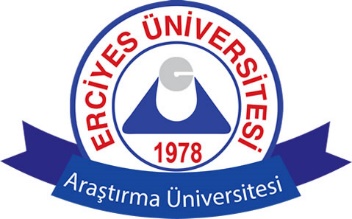 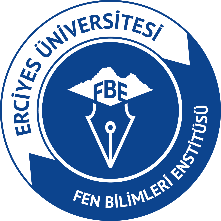       Unvan, Ad Soyad İmzası                                                               Unvan, Ad Soyad İmzası        Öneren Öğretim Üyesi                                                                     Ana Bilim Dalı BaşkanıERCİYES ÜNİVERSİTESİ LİSANSÜSTÜ EĞİTİM VE ÖĞRETİM YÖNETMELİĞİDerslerin ve ders sorumlularının belirlenmesiMADDE 6 – (1) Lisansüstü dersler, ilgili anabilim/anasanat dalı akademik kurulunun görüşü, anabilim/anasanat dalı başkanlığının teklifi, enstitü kurulunun kararı ve Senatonun onayıyla belirlenir.  2547 Sayılı Kanunun 44/b Maddesi Temel İlkeleri:   Bir eğitim ve öğretim döneminin sınavlar hariç 14 hafta (70 iş günü) olması gerekmektedir.*Yeni açılan dersler DERS BİLGİ PAKETİNE tanımlanmalı ve düzenlenmelidir